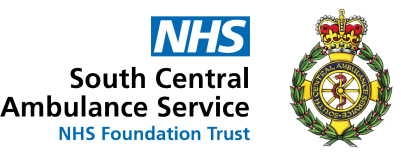 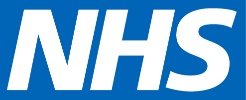 NATIONAL VACCINATION BOOKING SERVICE / NHS COVID PASS / VDRS SERVICE ESCALATION REPORTAll fields marked with * are mandatory DATE FORM COMPLETED*: Site Name:Site Address:(Inc postcode)Name of Person Submitting Report*:Contact Email of Submitter*:(who to reply to for further info)TYPE: Incident/Complaint/Concern/feedbackReference Number*:Complainant Name: (Citizen, GP, Carer, Partner – person raising on behalf of the citizen):Citizen Details                                                                         Citizen Details                                                                         Citizens Name:(Helpful but not mandatory)Citizen Address:Citizen Contact Details:*(Telephone number call was made from)Time and Date of Call:*Incident Date:*DOB/NHS Number:Relevant staff involved (Name, job title, involvement)Details of Incident/Concern/Complaint/ FeedbackChronology of call or event (if applicable, please include here the key elements of the call / event – please keep the information concise)Other relevant information ongoing at time of incident (e.g. Volume of work/escalation levels/ICT incident/staffing incident)